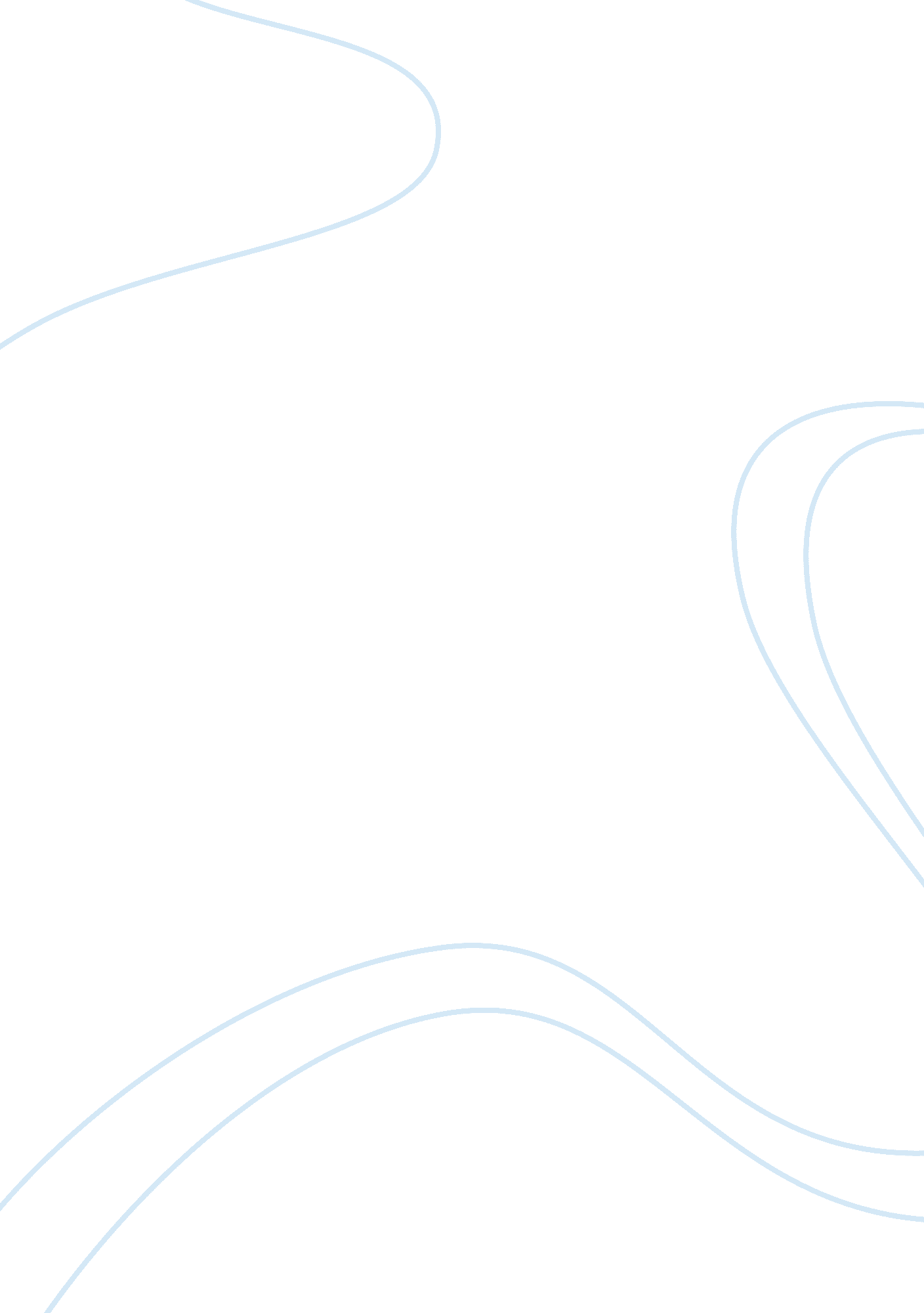 Nashik- cold storage industry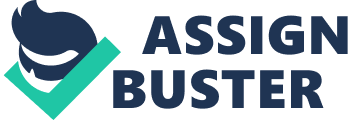 Maharashtra University of Health Sciences i) Mumbai, Pune and Nashik are together referred as Golden Triangle of Maharashtra where pace of socio-economic development is very fast. Mumbai and Pune agglomeration having already reached a point of saturation the only alternative centre to experience tremendous development potential is Nashik, which is bound to emerge as New destination for entrepreneurs. Connectivity of Nashik with Mumbai, Pune is improving very fast. (ii) Nashik is a important pilgrimage center. Trimbakeshwar, Saptashrungi, Shirdi are the important other pilgrim centers around Nashik. Tourist prefer Nashik as a central place and plan visiting other places. (iii) Nashik has excellent climate and abundant of land at relatively cheap rates. (iv) Being headquarter of Revenue Division, it is an important centre of Administration. (v) Chavan Mukta Vidyapeeth, Arogya Vidyapeeth and Institution of higher learning in medicine and technology, enhance the importance of Nashik as a centre of education leading to availability of skilled manpower. (vi) Nashik has a cosmopolitan culture with good quality of life indicated through clubs, multiplexes and large departmental stores. vii) Nashik has good Agricultural hinterland and particularly the district specializes in wineries in addition to vegetables and flowers. District supplies onion all over India. Quality of grapes of Nashik is world class. Recently it has started producing and marketing pepens and tomatos and strawberries all over India. Packaging and food processing industry is sizing in the district and the city itself. (viii) Nashik city has already attracted auto industries and it is flourishing. Mahindra and Mahindra has launched their new manufcturing unit and expanded the avenues of support industries. Crompton Greaves, WNA, VIP, ABB, MICO and big industries are also expanding in the city. Industrial areas in Sinner are also helping development of Nashik. 78 CDP of Nashik Municipal Corporation under JNNURM (ix) Nashik has a strong urban local body, which always has a surplus budget and excellent credit rating. 2. Weaknesses However, there are certain areas in which there is considerable scope for improvements and weaknesses and threats envisaged include (i) Highway connectivity with Mumbai and Pune needs to be further upgraded. ii) I. T. and B. T. sectors are nor much developed though there is excellent scope. (iii) Kumbh-mela brings very large influx of population on Parvani days which has been observed to be over three millions devotees, for which planning needs to be done in advance. (iv) Air connectivity of Nashik city needs to be improved. (v) Inadequacy of parking spaces and traffic management is necessary. (vi) Slum problem needs to be tackled with greater degree of attention. (vii) Inadequacy of underground drainage coverage. viii) Lack of storm water drains. (ix) Need for improvement in water supply 